Annex C toSaltfleetby Parish Council – EnergieKontor Wind Farm FundTerms of Reference Issue 3 Dated 6th June 2023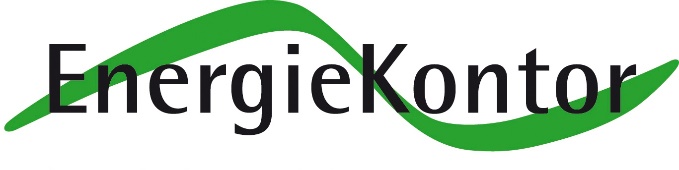 APPLICATION FORMIndividual Education/Vocational BursaryPlease note that the term ‘project’ refers to the reason you need the funding/grant e.g. course fees, purchase of equipment to be able to study/purchase of specific items required etc Question 1. Contact DetailsQuestion 2. About the ‘project’a) Please tell us about what you need funding for/how it will benefit you and where it is basedComplete on a separate sheet if necessary. Include details of periods of study (if applicable)b) Details of the grant/funding required for the ‘project’Question 3. Please tell us what you hope to achieve as a result of this funding? (Outcome)Question 4. Any further information that is relevant to support your applicationQuestion 5. Bank DetailsSignature and DeclarationI confirm that to the best of my knowledge and belief, all the information on this application is true and correctI understand that you may ask for additional information at any stage of the application process.I undertake to ensure that any monies awarded will be used for the sole purpose of the ‘project’ stated and that if the ‘project’ does not proceed as specified, all monies received from this fund will be repaid in full.At the end of the ‘project’, I undertake to provide to the Fund Administrator a ‘Completion Form’ which will be read out at the Annual Parish Meeting.I confirm that to the best of my knowledge and belief, all information is true and correct. I undertake to ensure that any grant awarded will be used for the sole purpose of the project stated and that if the project does not proceed as specified, all monies received from this fund will be repaid in full.As an applicant, I consent to my details being stored securely by the Parish Council to enable the effective management of the EK Wind Farm Community Fund. The data will not be shared outside of the Parish Council.Yes or No (please delete as appropriate)General Data Protection Regulations (GDPR 2018)IT IS RECOMMENDED THAT YOU KEEP COPIES OF EVERYTHING YOU SENDPlease note the Award Panels decision is final.Please send the completed application form along with any supporting material to:Email: clerk@saltfleetbyparishcouncil.gov.uk Or Contact the Fund AdministratorThe Fund Administrator details will be published on the SPC Website https://saltfleetby.parish.lincolnshire.gov.ukNameCurrent Vocation(student/employed/unemployed/retired)Address for Correspondence)Daytime Telephone NumberEvening Telephone NumberMobile Telephone Numbere-mail addressWhen do you need the bursary/money: What is the total cost:Please supply quotes/estimates/evidence e.g. prints off websites/quotes from suppliers/enrolment docsHow much are you applying for:If you are applying for less than the full amount, how will the rest of the money be sourced? (ie self-funded, loan, donation, other bursary/grant):Please tell us who else you have applied to and the result of other funding applications:Name of BankAddress of BankAccount Name (must be you own account)Account NumberSort CodeName(Block Capitals)SignatureDate